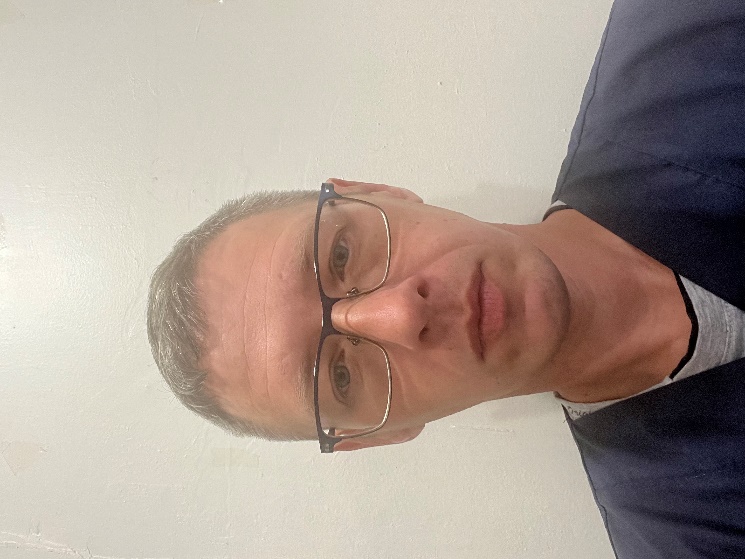 ООО НИИ ВЕТЕРИНАРИИЧеркасовДенис ПавловичКлинические исследования лечение фелиферона при кальцивирозе кошекКальцивироз – очень заразное вирусное заболевание, широко распространенное среди кошачьих. У непривитых кошек смертность достигает 30%. Человек и другие животные кальцивирозом не болеют. Как проявляется инфекция, чем она опасна и что давать кошке от кальцивироза?Описание болезниЗаболевание вызывается вирусом Feline calicivirus (FCV). Он поражает верхние дыхательные пути и слизистую оболочку полости рта. Кальцивироз кошек регистрируется по всему миру, в том числе и в России. Им болеют домашние и дикие представители семейства кошачьих. Породной избирательности у этой инфекции нет. Кальцивирус является одной из наиболее частых причин заболеваний верхних дыхательных путей у кошек (наряду с вирусом герпеса). Восприимчивы котята старше 2 месяцев и молодые особи до 2 лет. Они составляют около 90 % от общего числа заболевших животных.У кальцивируса существует много вариантов (известно более 40 штаммов). При размножении возбудитель проявляет высокую изменчивость. В этом отношении он похож на вирус гриппа человека. Штаммы вируса отличаются симптомами и тяжестью течения болезни. Кальцивироз считается легкой инфекцией. Опасен он для маленьких котят, животных с ослабленным иммунитетом, старых кошек или имеющих хронические заболевания. Кошки заражаются кальцивирусной инфекцией на протяжении всего года. Пик заболеваемости приходится на осенне-зимний период.Пути зараженияБольные коты выделяет вирус во внешнюю среду с истечениями из глаз и носа, слюной. При чихании инфекция распространяется по воздуху на несколько метров вокруг. Вирус легко принести в дом с улицы на одежде, обуви, руках.Основные пути заражения кальцивирусной инфекцией:Контакт с больным животным;Воздушно-капельный;Через предметы обихода – лоток, миски, расчески, подстилки, кошачьи домики, игрушки.Передача возбудителя с мочой и калом имеет меньшее значение. Преимущественно кошки заражаются через рот или при вдыхании вирусных частиц. В окружающей среде вирус сохраняется около 1 – 2 недели, реже до 1 месяца. Это зависит от внешних условий – наличия влажной уборки, параметров воздуха в помещении. Влажность и низкие температуры повышают жизнеспособность вируса. Риск инфекционной вспышки существует в питомниках, при групповом содержании животных, появлении новых кошек, при скудном кормлении, плохом воздухе в помещении (пыльно, сухо, жарко). Групповое содержание способствует повышению вирулентности вируса, и инфекция может протекать более тяжело.Симптомы кальцивирозаВзрослые кошки часто переболевают субклинически или бессимптомно. У котят отмечают острое течение кальцивироза. Инкубационный период длится от 2 до 17 дней. Обычно первые симптомы появляются на 3 – 5 день после заражения. Характерно:Приступы чихания на протяжении 1 – 2 дней;Воспаление слизистой оболочки глаз;Слезотечение;Насморк.На 3 – 5 день болезни отмечаются:Повышение температуры тела на 1 – 1,5°С, у котят до 40 – 41 °С;Потеря аппетита;Слабость;Из глаз и носа выделяется густая слизь или экссудат с гноем;Нос заложен, кошка дышит через рот.Далее развиваются симптомы, характерные для кальцивирусной инфекции.Стоматит и воспаление десен. Появляются красные пятнышки в ротовой полости на небе, языке, позднее там образуются язвы. Они могут быть на носу и в носовой полости. Кошка плохо ест и пьет, делает выталкивающие движения языком, как будто подавилась, чешет нос, кашляет, чихает. Десны воспалены, красные, отечные, иногда на них виден белесый налет. Изо рта исходит неприятный запах.Обильное слюнотечение.Температура тела приходит в норму через 3 – 4 дня. У котят и старых животных инфекция может перейти в вирусную пневмонию, развивается одышка. Воспаление распространяется на трахею, бронхи, гортань.Иногда появляются нетипичные признаки:Язвы на коже;Воспаление суставов (острые артриты) – хромота, болезненность, проходящие через несколько дней;Язвы в желудке и кишечнике (очень редко).Заболевание длится в среднем 7 – 10 суток, но может затягиваться до 14 – 21 дней. Животное выздоравливает, но продолжает выделять вирус во внешнюю среду. Оно заражает других котов, у него могут отмечаться периодические вспышки инфекции. Кошки-носители инфицируют потомство.В тяжелых случаях кошка погибает от инфекции. В основном это происходит по причине различных осложнений, наиболее вероятные из них – пневмония и бактериальная инфекция. Смерть наступает через несколько дней от начала болезни. Перед смертью у котят развиваются понос, рвота, сильная слабость. Кальцивироз может переходить в хроническую форму. Этому способствует отсутствие правильного лечения, низкий иммунитет. Проявляется хроническая форма кальцивироза стоматитом и воспалением десен. При такой форме болезни кошке требуется раз в три месяца курс лечения иммуномодуляторами. В единичных случаях болезнь протекает как тяжелая системная инфекция. Она вызывается высокопатогенными штаммами кальцивируса – vsFCV. Возбудитель попадает в организм животного обычным путем, но не ограничивается только дыхательными путями. Вирус поражает внутренний слой кровеносных сосудов, клетки печени, поджелудочную железу. Развиваются тяжелые поражения внутренних органов:Гепатит;Панкреатит;Носовые и кишечные кровотечения.При этой форме заболевания возможны отеки лап и головы, появление язв на коже животного, желтуха. При системном течении инфекции погибает более 60 % заболевших кошек.ДиагностикаДиагностика кальцивироза не представляет затруднений. Развитие острого респираторного заболевания у кошек в возрасте до 2 лет, сопровождающееся характерными клиническими признаками, позволяет предположить кальцивирусную или герпесвирусную инфекции. Если при этом есть язвы в полости рта – то это кальцивирус. Для уточнения диагноза проводят лабораторные исследования.Берут мазок носовых и глазных истечений. Проводят исследование в ПЦР (определение вируса по геному). Возможно выращивание вируса на культуре клеток, но этот метод не получил широкого применения. ПЦР используют и для выявления носителей вируса. Если возбудитель обнаруживают в крови через год после переболевания, то инфекция перешла в хроническую форму.Биохимический анализ крови. Выявляют снижение уровня гемоглобина на 25 – 30 %.Серологические исследования методом парных сывороток.При подозрении на пневмонию делают рентген легких.Дифференцировать кальцивироз необходимо от панлейкопении, герпеса (ринотрахеита кошек), хламидиоза и бешенства.При герпесе характерны воспаление роговицы глаза с изъязвлением, кашель. Нет стоматита, язв в ротовой полости, слюнотечения, хромоты.При хламидиозе отмечают спазм века, выход третьего века на ггаз. Нет слюнотечения и язв в ротовой полости.При бешенстве есть признаки поражения головного мозга (изменение поведения, припадки, судороги). Нет язв во рту, насморка.Панлейкопения (чума кошек) протекает с болями в животе, рвотой, сильно понижаются лейкоциты в крови.Лечение симптоматическое и применение иммуномодулятора фелиферон, который  стимулирует выработку факторов иммунного ответа.ЭФФЕКТИВНОСТЬ ПРИМЕНЕНИЯ ФЕЛИФЕРОНА® ПРИ КАЛЬЦИВИРОЗЕ КОШЕКДля лечения вирусных заболеваний мелких домашних животных широко применяют иммуномодуляторы, которые стимулируют иммунитет. Некоторые препараты обладают свойством индуцировать образование в организме собственного интерферона. Однако их использование часто не дает терапевтического эффекта при кальцивирозе, по всей видимости, в силу вышеописанных особенностей патогенеза болезни и репликации возбудителя. До настоящего времени препараты на основе видоспецифичного кошачьего интерферона отсутствовали на российском рынке, а попытки применения человеческого интерферона для терапии вирусных инфекций кошек не давали ожидаемого результата при длительных и повторных курсах из-за образования нейтрализующих антител в организме животного. Известно, что ней трализующие антитела связывают вводимый в организм неспецифичный интерферон, тем самым снижая или полностью подавляя его терапевтический эффект. В этой связи использование медицинских препаратов интерферона человека не получило распространения в ветеринарной практике. Цель работы – изучить клиническую эффективность и безопасность Фелиферона® – первого российского препарата, на основе рекомбинантного интерферона кошки, для лечения животных при кальцивирозе и разработать рекомендации к его применению.Клиническими критериями оценки эффективности действия препарата служила динамика общего состояния животного и продолжительность лечения, а также результаты ОАК и ПЦР, полученные при клиническом выздоровлении.При применении кошкам Фелиферона® интенсивность и продолжительность температурной реакции купировались быстрее, чем при симптоматической терапии без кошачьего интерферона и других стимуляторов иммунитета.Заключение. Фелиферон® при применении кошкам, больным кальцивирозом, улучшает их клиническое состояние, сокращает сроки выздоровления на 1 – 2 дня по сравнению с животными, не получавшими данный препарат. Рекомендуем Фелиферон® вводить внутримышечно кошкам в суточной дозе 200 000 МЕ/гол. 5 – 7 дней, в зависимости от динамики течения заболевания.